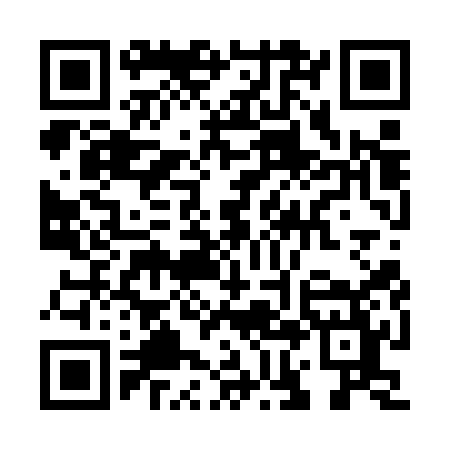 Prayer times for Zvolenska Slatina, SlovakiaMon 1 Jul 2024 - Wed 31 Jul 2024High Latitude Method: Angle Based RulePrayer Calculation Method: Muslim World LeagueAsar Calculation Method: HanafiPrayer times provided by https://www.salahtimes.comDateDayFajrSunriseDhuhrAsrMaghribIsha1Mon2:224:4512:476:168:4811:042Tue2:234:4612:476:168:4811:043Wed2:234:4712:476:168:4811:034Thu2:234:4712:476:168:4711:035Fri2:244:4812:486:168:4711:036Sat2:244:4912:486:168:4711:037Sun2:254:5012:486:168:4611:038Mon2:254:5012:486:158:4511:039Tue2:254:5112:486:158:4511:0310Wed2:264:5212:486:158:4411:0211Thu2:264:5312:496:158:4311:0212Fri2:274:5412:496:148:4311:0213Sat2:274:5512:496:148:4211:0214Sun2:284:5612:496:148:4111:0115Mon2:284:5712:496:138:4011:0116Tue2:294:5812:496:138:3911:0117Wed2:294:5912:496:128:3811:0018Thu2:305:0112:496:128:3711:0019Fri2:305:0212:496:118:3611:0020Sat2:315:0312:496:118:3510:5921Sun2:315:0412:496:108:3410:5922Mon2:325:0512:496:098:3310:5823Tue2:325:0612:496:098:3210:5624Wed2:335:0812:506:088:3110:5325Thu2:345:0912:506:078:3010:5026Fri2:375:1012:506:078:2810:4827Sat2:405:1112:506:068:2710:4528Sun2:435:1312:496:058:2610:4329Mon2:455:1412:496:048:2410:4030Tue2:485:1512:496:038:2310:3831Wed2:515:1612:496:028:2210:35